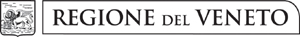 DGR n. 257 del 08/03/2019Assistente di studio odontoiatricoVALUTAZIONE COLLOQUIOCod. OdF___________ OdF _________________________________________________________Cod. Corso ____________ Titolo: ____________________________________________________Data colloquio _________________Nominativo allievo/a ___________________________________Argomenti trattati: _________________________________________________________________________________________________________________________________________________________________________________________________________________________________________________________Firma allievo/a __________________________________Punteggio: __________Note:______________________________________________________________________________Firme della Commissione1) ________________________	4) _______________________2) ________________________	5) _______________________3) ________________________	6) _______________________VALUTAZIONE PROVA PRATICACod. OdF___________ OdF ___________________________________________________________Cod. Corso ____________ Titolo: ______________________________________________________Data prova pratica _________________Nominativo allievo/a ________________________________Argomenti trattati: _________________________________________________________________________________________________________________________________________________________________________________________________________________________________________________________Firma allievo/a __________________________________Punteggio: __________Note:______________________________________________________________________________Firme della Commissione1) ________________________	4) _______________________2) ________________________	5) _______________________3) ________________________	6) _______________________MODULISTCA ESAMI